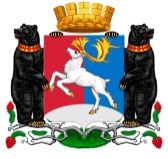 КАМЧАТСКИЙ КРАЙСОВЕТ ДЕПУТАТОВГОРОДСКОГО ОКРУГА «ПОСЕЛОК ПАЛАНА»(8-ой созыв)«27»  октября    2022 г.		                                                                      пгт. Паланавосьмая очередная сессия Совета депутатовРЕШЕНИЕ № 58-р/08-22О принятии нормативного правового акта «О внесении изменений в нормативный правовой акт от 25.07.2022 года № 14-НПА/08-22 «Положение о муниципальной службе в городском округе «поселок Палана»          Рассмотрев представленный Главой городского округа «посёлок Палана» проект, руководствуясь положениями Федерального закона от 02.03.2007 №25-ФЗ «О муниципальной службе в Российской Федерации», Закона Камчатского края от 04.05.2008 №58 «О муниципальной службе в Камчатском крае», Совет депутатов городского округа «поселок Палана»        РЕШИЛ:1. Принять нормативный правовой акт «О внесении изменений в нормативный правовой акт от 25.07.2022 № 14-НПА/08-22 «Положение о муниципальной службе в городском округе «поселок Палана». 2. Направить нормативный правовой акт «О внесении изменений в нормативныйправовой акт от 25.07.2022 № 14-НПА/08-22 «Положение о муниципальной службе в городском округе «поселок Палана» Главе городского округа «поселок Палана» для подписания и обнародования в установленном порядке.3. Настоящее решение вступает в силу со дня его обнародования в установленных Уставом городского округа «поселок Палана» местах.Председатель Совета депутатов городского округа «поселок Палана» 	               Т.В. КазакПриложениек Решению Совета депутатовгородского округа «поселок Палана»от 27.10.2022 № 58-р/08-22НОРМАТИВНЫЙ ПРАВОВОЙ АКТ № 18-НПА/08-22  О внесении изменений в нормативный правовой акт от 25.07.2022 № 14-НПА /08-22 «Положение о муниципальной службе в городском округе «поселок Палана» Принят решением Совета депутатов городского округа «поселок Палана» № 58-р/08-22 от «27» октября 2022 г.(8-ой созыв)Внести в «Положение о муниципальной службе в городском округе «поселок Палана» изменения, изложив статью 25 Положения о муниципальной службе в городском округе «поселок Палана» в следующей редакции:Статья 25. Норматив формирования расходов на оплату труда муниципальных служащихРасчет нормативов формирования расходов на оплату труда муниципальных служащих осуществляется исходя из предельных нормативов для формирования годового фонда оплаты труда муниципальных служащих:1) должностных окладов согласно приложению №3 к настоящему Положению - в размере двенадцати;2) ежемесячной надбавки к должностному окладу за выслугу лет - в размере 30% от должностного оклада и рассчитанной в двенадцатикратном размере;3) ежемесячной надбавки к должностному окладу за особые условия муниципальной службы - в пределах нормативов, установленных приложением 3 к настоящему положению и рассчитанной в двенадцатикратном размере;4) ежемесячной процентной надбавки к должностному окладу за работу со сведениями, составляющими государственную тайну, - в размере полутора должностных окладов;5) премий за выполнение особо важных и сложных задач - в размере двух должностных окладов;6) единовременной выплаты при предоставлении ежегодного оплачиваемого отпуска - в размере половины должностного оклада;7) материальной помощи - в размере двух с половиной должностных окладов;8) ежемесячного денежного поощрения – в пределах нормативов, установленных приложением 3 к настоящему Положению и рассчитанного в двенадцатикратном размере;9) ежемесячной процентной надбавки к должностному окладу за стаж работы в структурных подразделениях по защите государственной тайны - в размерах фактических выплат, определяемых в соответствии с постановлением Правительства Российской Федерации от 18.09.2006 № 573 «О предоставлении социальных гарантий гражданам, допущенным к государственной тайне на постоянной основе, и сотрудникам структурных подразделений по защите государственной тайны».Предельные размеры должностных окладов муниципальных служащих могут увеличиваться (индексироваться) в соответствии с законом Камчатского края о краевом бюджете на соответствующий финансовый год и на плановый период в сроки и размерах, предусмотренные для государственных гражданских служащих Камчатского края, с учетом уровня инфляции (потребительских цен).При увеличении (индексации) должностных окладов муниципальных служащих их размеры подлежат округлению до целого рубля в сторону увеличения.Годовой фонд оплаты труда муниципальных служащих формируется с учетом районного коэффициента и процентных надбавок за работу в районах Крайнего Севера и приравненных к ним местностях, а также иных выплат, предусмотренных федеральными законами и иными нормативными правовыми актами Российской Федерации.